Задание на период дистанционного обучения (с 20.04.20 по 23.04.20)Учитель Воробьева К.Т., предмет: музыка, класс 7№ДатаТема урокаРесурсыДомашнее заданиеПримечания120.04 – 23.04Симфония №5 П.ЧайковскогоИнтернетПрослушать 1-ю часть Симфонии №5 Чайковского и нарисовать, что представили во время прослушивания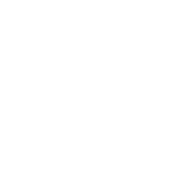 